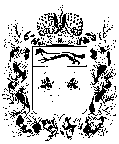 правительство оренбургской областиП О С Т А Н О В Л Е Н И Е_______________________________________________________________________________________________________________________________________________________________________________________________________________________________________________________                     г. Оренбург                                     № _______Об утверждении порядка представления обязательного экземпляра аудиовизуальной продукции в государственное бюджетное учреждение «Объединенный государственный архив Оренбургской области» В соответствии с Федеральным законом от 29 декабря 1994 года № 77-ФЗ «Об обязательном экземпляре документов»», Законом Оренбургской области от 6 июля 2009 года № 3039/664-IV-ОЗ «Об обязательном экземпляре документов» и в целях обеспечения сохранности и использования аудиовизуальной продукции на территории Оренбургской области, Правительство Оренбургской области п о с т а н о в л я е т:1. Утвердить порядок представления обязательного экземпляра аудиовизуальной продукции в государственное бюджетное учреждение «Объединенный государственный архив Оренбургской области» согласно приложению. 2. Производителям аудиовизуальной продукции на территории Оренбургской области обеспечить представление обязательного экземпляра аудиовизуальной продукции в государственное бюджетное учреждение «Объединенный государственный архив Оренбургской области» в соответствии с порядком.3. Контроль за исполнением настоящего постановления возложить на вице-губернатора – заместителя председателя Правительства Оренбургской области по социальной политике – министра здравоохранения Оренбургской области.4. Постановление вступает в силу со дня его подписания.Губернатор – председатель Правительства                                                         	Д.В.Паслер Приложение к постановлению Правительства Оренбургской области от ___________ № _____________Порядок представления обязательного экземпляра аудиовизуальной продукции в государственное бюджетное учреждение «Объединенный государственный архив Оренбургской области1. Общие положения1.1. Настоящий Порядок определяет механизм передачи производителями аудиовизуальной продукции обязательного экземпляра аудиовизуальной продукции в государственное бюджетное учреждение «Объединенный государственный архив Оренбургской области» (далее – ГБУ «ОГАОО»).1.2. Настоящий Порядок применяется по отношению к производителям аудиовизуальной продукции, изготовленной на территории Оренбургской области или за пределами ее территории по заказу организаций, находящихся в ведении Оренбургской области.1.3. Обязательный экземпляр аудиовизуальной продукции представляют в ГБУ «ОГАОО» следующие категории производителей:организации по производству телерадиопродукции и телерадиовещательные организации независимо от их организационно-правовой формы и формы собственности:по два обязательных экземпляра фотодокументов, фонопродукции, за исключением фонопродукции, созданной для телевидения и радиовещания;по два обязательных экземпляра аудиовизуальной продукции, созданной для телевидения и радиовещания, не позднее чем через месяц со дня ее выхода в эфир;киностудии и издающие организации кинематографии независимо от их организационно-правовой формы и формы собственности:по одному обязательному экземпляру игровых, анимационных, научно-популярных фильмов (видеофильмов) не позднее чем через месяц со дня окончания их монтажа или дубляжа;по одному обязательному экземпляру документальных фильмов (видеофильмов) и киножурналов не позднее чем через месяц со дня окончания их монтажа или дубляжа.Производители фонограмм – осуществляющие или заказывающие первую звуковую запись произведения (производители оригинала фонограммы), независимо от их организационно-правовой формы и формы собственности представляют по одному обязательному экземпляру фонопродукции в день ее выхода в эфир.Редакции средств массовой информации, осуществляющих выпуск периодических печатных изданий, независимо от их организационно-правовой формы и формы собственности, представляют по одному обязательному экземпляру фотодокументов не позднее чем через месяц со дня их опубликования.2. Порядок представления обязательного экземпляра аудиовизуальной продукции2.1. При приеме в ГБУ «ОГАОО» обязательного экземпляра аудиовизуальной продукции осуществляется проверка его технического состояния и наличия необходимой текстовой сопроводительной документации.2.2. Передача обязательного экземпляра аудиовизуальной продукции в ГБУ «ОГАОО» осуществляется по акту приема-передачи. Текстовая сопроводительная документация заверяется подписями и печатями производителя документов.2.3. Производители аудиовизуальной продукции передают обязательный экземпляр аудиовизуальной продукции Оренбургской области ГБУ «ОГАОО» безвозмездно, затраты на подготовку, публикацию (выпуск) и рассылку (передачу, доставку) обязательных экземпляров документов Оренбургской области относят к себестоимости документов, входящих в состав обязательного экземпляра документов Оренбургской области.2.4. Производители видеопродукции передают обязательный экземпляр видеопродукции собственного производства, идентичный оригиналу.Видеопродукция, созданная для телевидения и радиовещания, передается на электронных носителях в оригинальном формате, подготовленном для выхода в эфир, либо на внешних электронных носителях: жестких дисках (HDD), твердотельных накопителях (SSD, USB-Flash), оптических дисках однократной записи, DVD-R, DVD+R, либо посредством информационно-телекоммуникационных сети с использованием защищенного протокола передачи данных, через личный кабинет.Передаваемый в ГБУ «ОГАОО» обязательный экземпляр аудиовизуальной продукции в электронной форме должен быть заверен квалифицированной электронной подписью производителя, порядок и условия использования которой должны соответствовать требованиям законодательства Российской Федерации.В случае технического сбоя при передаче, утраты или неполучения передаваемых обязательных экземпляров аудиовизуальной продукции производителями осуществляется повторная отправка обязательных экземпляров аудиовизуальной продукции. Обязательства производителя по доставке обязательного экземпляра аудиовизуальной продукции считаются выполненными после получения производителем уведомления в электронной форме о принятии обязательного экземпляра. Уведомление о получении обязательного экземпляра аудиовизуальной продукции формируется с использованием специализированной информационной системы (при наличии) и не освобождает производителя от обязанности осуществить повторную отправку обязательного экземпляра аудиовизуальной продукции в случае обнаружения дефектов в ранее отправленном экземпляре или в иных предусмотренных законодательством Российской Федерации и Оренбургской области случаях. Одновременно с доставкой обязательного экземпляра аудиовизуальной продукции производители обязаны представлять выходные сведения посредством заполнения соответствующих форм. Проверка поступающих обязательных экземпляров аудиовизуальной продукции на отсутствие дефектов, ошибок и ограничений осуществляется в сроки и в порядке, устанавливаемом ГБУ «ОГАОО». При обнаружении дефектов, ошибок или ограничений ГБУ «ОГАОО» направляет производителям уведомление о повторной доставке обязательного экземпляра аудиовизуальной продукции не позднее 2 месяцев с даты получения соответствующего аудиовизуального контента. Дефектные обязательные экземпляры аудиовизуальной продукции по запросам ГБУ «ОГАОО» заменяются производителем аудиовизуальной продукции в тридцатидневный срок.Носители информации не должны иметь каких-либо повреждений, оптические диски записываются на минимальных скоростях в одну сессию с финализацией, мультисессионная запись не допускается, рабочая поверхность дисков должна быть чистой, без царапин и загрязнений. Оптические диски должны быть упакованы в коробки типа Jewel Case с вкладышем-обложкой на плоской стороне коробки. Видеопродукция собственного производства записывается на носителе в виде отдельных файлов по передачам (программам) без присутствия на носителе промежуточных и посторонних файлов, записи непрерывного суточного эфира, рекламных вставок и повторения идентичных передач. Аннотации в электронном виде размещаются на этом же носителе. Информация о передачах (программах) в сопроводительных документах (название, дата, время, номер и хронометраж) должна соответствовать информации, содержащейся в файлах на носителе.Видеопродукция представляется со следующей текстовой сопроводительной документацией:сопроводительное письмо на бланке организации с исходящим номером и датой регистрации письма с указанием названия и количества передаваемых передач, периода выхода в эфир, типа и количества передаваемых носителей информации, формата видеозаписи, перечня сопроводительной текстовой документации, информации о соответствии технических параметров и качества записи видеопродукции существующим стандартам системы вещательного телевидения, принадлежности авторских прав;эфирная справка с указанием даты и времени эфира, хронометража программ, индекса (номера информации на носителе), шифра (номера носителя в видеотеке передающей организации); аннотации представленных программ с указанием даты, времени выхода в эфир, названия, краткой аннотации передачи, автора, ведущего и участников, хронометража. Аннотации предоставляются в электронном виде в редактируемом текстовом формате;вкладыш-обложка коробки оптического диска с указанием названия организации-производителя, вида передаваемой аудиовизуальной продукции (телевещание), даты и названия содержащихся на носителе передач.2.5. Производители фонопродукции передают в ГБУ «ОГАОО» обязательный экземпляр фонопродукции собственного производства, идентичный оригиналу.Фонопродукция, созданная для телевидения и (или) радиовещания, передается на электронных носителях в оригинальном формате, подготовленном для выхода в эфир, либо на внешних жестких дисках HDD, твердотельных накопителях SSD, USB-Flash, оптических дисках однократной записи CDR, DVD-R, DVD+R, BD-R, либо посредством информационно-телекоммуникационной сети с использованием защищенного протокола передачи данных, через личный кабинет.Носители информации не должны иметь каких-либо повреждений, оптические диски записываются на минимальных скоростях, рабочая поверхность дисков должна быть чистой, без царапин и загрязнений. Оптические диски упаковываются в коробки типа Jewel Case с вкладышем-обложкой на плоской стороне коробки.Представленные передачи (программы) собственного производства записываются на носителе в виде отдельных файлов. Повтор идентичных программ не допускается. Аннотации в электронном виде размещаются на этом же носителе. Названия или номера аннотаций передач должны соответствовать названиям или номерам файлов представленных программ. Представление записи непрерывного суточного эфира не допускается.Фонопродукция передается со следующей текстовой сопроводительной документацией:сопроводительное письмо на бланке организации с исходящим номером и датой регистрации письма с указанием названия и количества передаваемых передач (программ), названия организации телевидения и (или) радиовещания, периода выхода в эфир, типа и количества передаваемых носителей информации, формата аудиозаписи, общего хронометража передаваемых аудиозаписей, перечня сопроводительной текстовой документации, информации о соответствии технических параметров и качества записи фонопродукции существующим стандартам системы звукового вещания, принадлежности авторских прав; акт о завершении производства передач (программ) с указанием названия, хронометража, даты создания и даты прохождения в эфире; аннотация предоставленных передач (программ) с указанием даты, времени выхода в эфир, названия, содержания, автора, участников, хронометража. В новостных программах необходимо указывать темы сюжетов. Аннотации предоставляются в электронном виде в редактируемом текстовом формате; вкладыш-обложка коробки оптического диска с указанием названия организации-производителя, вида передаваемой аудиопродукции (радиовещание), даты и названия содержащихся на носителе передач.2.6. Производители кинопродукции передают в ГБУ «ОГАОО» обязательный экземпляр кинопродукции собственного производства, идентичный оригиналу.Кинодокументы представляются в комплекте, содержащем:негатив изображения;негатив фонограммы перезаписи;эталонную копию;установочные ролики к каждой части цветного фильма;световые и кадровые паспорта с записями к каждой части;промежуточный позитив (при наличии);магнитный оригинал фонограммы (при наличии);магнитную фонограмму шумов, музыки (при наличии).В случае изготовления негатива изображения кинофильма или киножурнала по технологии Digital Intermediate на постоянное хранение в архив передаются:интернегатив;негатив фонограммы перезаписи;эталонная копия.Соблюдается идентичность всех элементов комплекта кинодокументов между собой по содержанию и порядку монтажа. Каждая часть фильма или киножурнала (300 метров) размещается в отдельной металлической коробке с этикеткой. На этикетке указываются название организации-производителя, вид кинодокумента, название кинодокумента, режиссер, оператор, тип (позитив, негатив, промежуточный негатив и т. д.), номер части (если есть), год выпуска.Кинодокументы передаются в ГБУ «ОГАОО» со следующей текстовой сопроводительной документацией:сопроводительное письмо на бланке организации директору ГБУ «ОГАОО» о передаче кинодокументов на постоянное хранение с указанием следующих сведений:название фильма или киножурнала, год создания, фамилия, имя, отчество режиссера, оператора, количество частей, перечня передаваемого комплекта кинопродукции, перечня сопроводительной текстовой документации, принадлежности авторских прав;монтажный лист или аннотация на электронном носителе в редактируемом текстовом формате.2.7. Производители фотопродукции передают в ГБУ «ОГАОО» обязательный экземпляр фотопродукции собственного производства, идентичный оригиналу.Фотопродукция передается в электронной форме на внешних жестких дисках HDD, твердотельных накопителях SSD, USB-Flash, оптических дисках однократной записи CD-R, DVD-R, DVD+R, BD-R, либо посредством информационно-телекоммуникационной сети с использованием защищенного протокола передачи данных, через личный кабинет.Форматы фотопродукции – RAW, TIFF или JPEG (при отсутствии RAW, TIFF), цветовое пространство – RGB. Цифровые изображения представляются в исходном (оригинальном) виде, до вмешательства предпечатной подготовки с минимальным размером изображения не менее 1600 пикселей по наименьшей стороне.Носители информации не должны иметь каких-либо повреждений, оптические диски записываются на минимальных скоростях, рабочая поверхность дисков должна быть чистой, без царапин и загрязнений. Носители упаковываются в коробки типа Jewel Case, с вкладышем-обложкой на плоской стороне коробки.Фотодокументы записываются на носителе в виде отдельных файлов. Фотодокументы передаются в ГБУ «ОГАОО» со следующей текстовой сопроводительной документацией:сопроводительное письмо на бланке организации с исходящим номером и датой регистрации письма с указанием количества фотопродукции, названия печатного органа, периода публикации, типа и количества передаваемых носителей информации, форматов файлов, перечня сопроводительной текстовой документации, принадлежности авторских прав; аннотация представленной фотопродукции с указанием номера (номер аннотации должен соответствовать номеру файла на носителе), сведений об объекте, месте и дате съемки, зафиксированном событии, авторе фотоматериала. Аннотации предоставляются в электронном виде в редактируемом текстовом формате;вкладыш-обложка коробки оптического диска с указанием названия организации-производителя, вида передаваемой аудиовизуальной продукции (фотопродукции), даты публикации.2.8. Обязательный экземпляр аудиовизуальной продукции предоставляется производителем в ГБУ «ОГАОО» посредством использования системы в электронной форме в виде файлов со следующими рекомендованными параметрами: видеодокумент:формат видеофайла: mpeg4; кодек: H.264; разрешение – не менее 1280 x 720 (HD и выше); допустимое соотношение сторон – 4:3, 16:9; минимально допустимое число кадров в секунду – 25; битрейт: не менее 30 Mbps; аудиоканал: кодек – AAC, частота дискретизации – не менее 48 KHz, битрейт – не менее 192 kbps; формат видеофайла: mov; кодек: Apple ProRes 422 (HQ); разрешение: HD (до 1920 x 1080); допустимое соотношение сторон – 4:3, 16:9; минимально допустимое число кадров в секунду – 25; битрейт: не менее 30 Mbps; аудиоканал: кодек – PCM; аудиодокумент: формат аудиофайла: wave (mp3); частота дискретизации – не менее 48 KHz, битрейт – не менее 192 kbps; фотодокумент: формат: RAW, TIFF или JPEG (при отсутствии RAW, TIFF);цветовое пространство – RGB. Цифровые изображения представляются в исходном (оригинальном) виде до вмешательства предпечатной подготовки с минимальным размером изображения не менее 1600 пикселей по наименьшей стороне.3. Осуществление контроля за доставкой обязательного экземпляра аудиовизуальной продукции3.1. Контроль за представлением обязательного экземпляра документов Оренбургской области осуществляет орган исполнительной власти Оренбургской области, регулирующий отношения в сфере печати, средств массовой информации и информационной политики.  3.2. Контроль за доставкой обязательного экземпляра документов возлагается на ГБУ «ОГАОО».3.3. Сведения о недоставке, несвоевременной и неполной доставке обязательного экземпляра документов представляются ГБУ «ОГАОО» в орган исполнительной власти Оренбургской области, регулирующий отношения в сфере печати, средств массовой информации и информационной политики.4. Ответственность за нарушение порядка доставки обязательного экземпляра аудиовизуальной продукции4.1. За недоставку, несвоевременную и неполную доставку обязательного экземпляра документов Оренбургской области производители документов несут ответственность в соответствии с законодательством Российской Федерации об административных правонарушениях.